Directions: cut out the flaps, fold them on the dotted lines and paste them onto the correct organelle.Directions: write a description of each organelle in the appropriate box on the lines.  Be sure to describe the organelles function (job) within the cell.-----------------------------------------------This part of the cell is like a library.  It contains all of the information for the cell.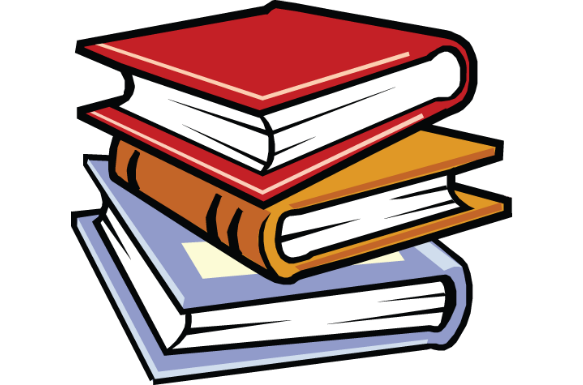 ------------------------------------------This part of the cell is like a power plant.  It transfers energy stored in food into ATP which is used for energy in the cell. 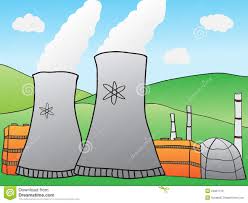 ----------------------------------------This part of the cell can take up to 95% of a cell’s volume.  It is a place to store waste and other materials. 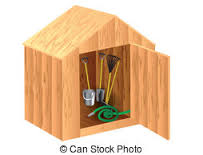 ----------------------------------------------This part of the cell is like a kitchen.  It makes energy for the cell.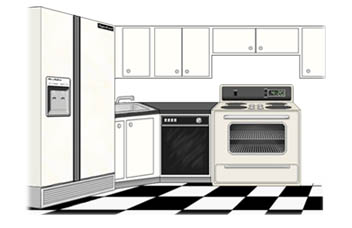 ------------------------------------------This part of the cell is like bubble-wrap.  It protects cell organelles and holds them in place.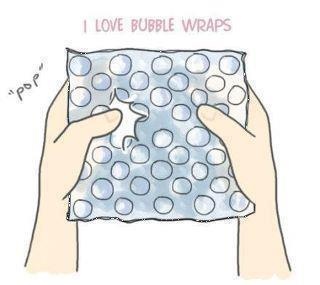 ----------------------------------------This part of the cell is like a door.  It lets things in and out.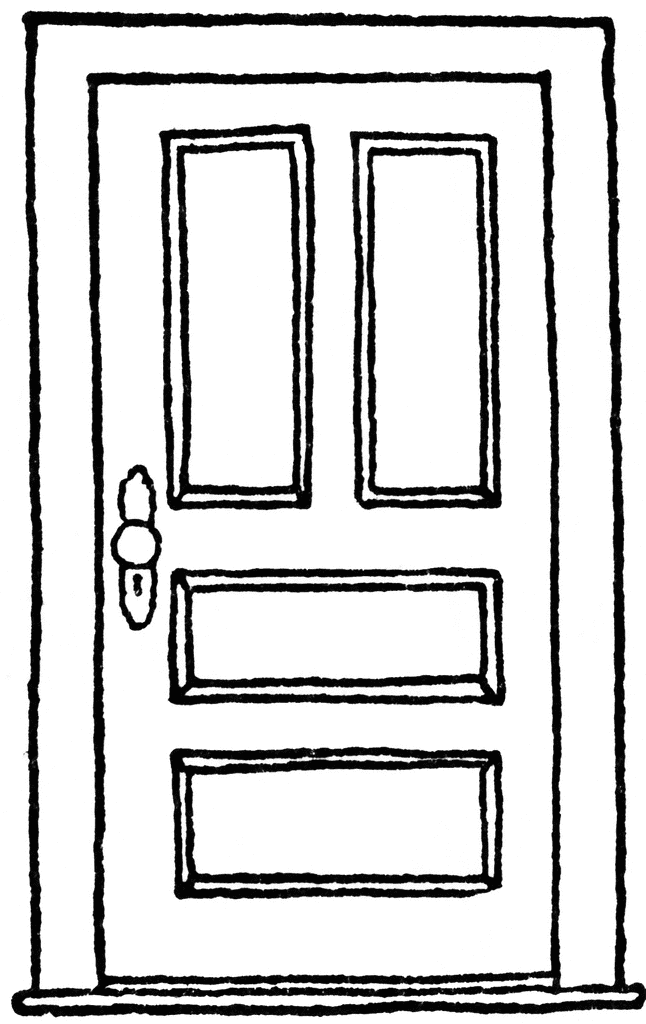 -----------------------------------------------This part of the cell is like the framing of a house.  It provides structure and support. 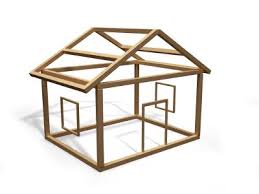 ----------------------------------------------Vacuole__________________________________________________________________________________________________________________________________________________________------------------------------------------Chloroplast___________________________________________________________________________________________________________________________________________________----------------------------------------Cytoplasm____________________________________________________________________________________________________________________________________________----------------------------------------------Nucleus__________________________________________________________________________________________________________________________________________________________------------------------------------------Cell Wall___________________________________________________________________________________________________________________________________________________----------------------------------------Cell Membrane____________________________________________________________________________________________________________________________________________----------------------------------------------Mitochondria__________________________________________________________________________________________________________________________________________________________